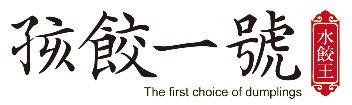    電話:07-3550201   地址:高雄市大社區翠屏路84巷3號桌號：桌號：水餃每份計算水餃每份計算水餃每份計算水餃每份計算水餃每份計算   電話:07-3550201   地址:高雄市大社區翠屏路84巷3號手 工 水 餃 類手 工 水 餃 類手 工 水 餃 類手 工 水 餃 類手 工 水 餃 類手 工 水 餃 類手 工 水 餃 類   電話:07-3550201   地址:高雄市大社區翠屏路84巷3號招牌水餃招牌水餃招牌水餃招牌水餃招牌水餃價格數量   電話:07-3550201   地址:高雄市大社區翠屏路84巷3號一份１０粒一份１０粒一份１０粒一份１０粒一份１０粒３５   電話:07-3550201   地址:高雄市大社區翠屏路84巷3號一份１２粒一份１２粒一份１２粒一份１２粒一份１２粒４２   電話:07-3550201   地址:高雄市大社區翠屏路84巷3號一份１５粒一份１５粒一份１５粒一份１５粒一份１５粒５２   電話:07-3550201   地址:高雄市大社區翠屏路84巷3號一份２０粒一份２０粒一份２０粒一份２０粒一份２０粒７０   電話:07-3550201   地址:高雄市大社區翠屏路84巷3號一份２４粒一份２４粒一份２４粒一份２４粒一份２４粒８４   電話:07-3550201   地址:高雄市大社區翠屏路84巷3號高麗菜水餃(10粒)高麗菜水餃(10粒)高麗菜水餃(10粒)高麗菜水餃(10粒)高麗菜水餃(10粒)４５   電話:07-3550201   地址:高雄市大社區翠屏路84巷3號韓式泡菜水餃(10粒)韓式泡菜水餃(10粒)韓式泡菜水餃(10粒)韓式泡菜水餃(10粒)韓式泡菜水餃(10粒)５０   電話:07-3550201   地址:高雄市大社區翠屏路84巷3號東港櫻花蝦餃(10粒)東港櫻花蝦餃(10粒)東港櫻花蝦餃(10粒)東港櫻花蝦餃(10粒)東港櫻花蝦餃(10粒)６０   電話:07-3550201   地址:高雄市大社區翠屏路84巷3號酸辣湯餃(8粒)酸辣湯餃(8粒)酸辣湯餃(8粒)酸辣湯餃(8粒)酸辣湯餃(8粒)５５   電話:07-3550201   地址:高雄市大社區翠屏路84巷3號酸 辣 麵酸 辣 麵酸 辣 麵酸 辣 麵酸 辣 麵５０   電話:07-3550201   地址:高雄市大社區翠屏路84巷3號招牌乾麵招牌乾麵招牌乾麵招牌乾麵招牌乾麵４０   電話:07-3550201   地址:高雄市大社區翠屏路84巷3號湯品 / 飲品湯品 / 飲品湯品 / 飲品湯品 / 飲品湯品 / 飲品湯品 / 飲品湯品 / 飲品   電話:07-3550201   地址:高雄市大社區翠屏路84巷3號酸 辣 湯酸 辣 湯酸 辣 湯酸 辣 湯２５２５   電話:07-3550201   地址:高雄市大社區翠屏路84巷3號魚 丸 湯魚 丸 湯魚 丸 湯魚 丸 湯２０２０   電話:07-3550201   地址:高雄市大社區翠屏路84巷3號貢 丸 湯貢 丸 湯貢 丸 湯貢 丸 湯２０２０   電話:07-3550201   地址:高雄市大社區翠屏路84巷3號青 草 茶大杯大杯20元20元20元   電話:07-3550201   地址:高雄市大社區翠屏路84巷3號青 草 茶小杯小杯10元無外帶10元無外帶10元無外帶   電話:07-3550201   地址:高雄市大社區翠屏路84巷3號招牌紅茶大杯大杯20元20元20元   電話:07-3550201   地址:高雄市大社區翠屏路84巷3號招牌紅茶小杯小杯10元無外帶10元無外帶10元無外帶   電話:07-3550201   地址:高雄市大社區翠屏路84巷3號小 菜小 菜小 菜小 菜２５２５   電話:07-3550201   地址:高雄市大社區翠屏路84巷3號備註:備註:備註:備註:合計合計   電話:07-3550201   地址:高雄市大社區翠屏路84巷3號